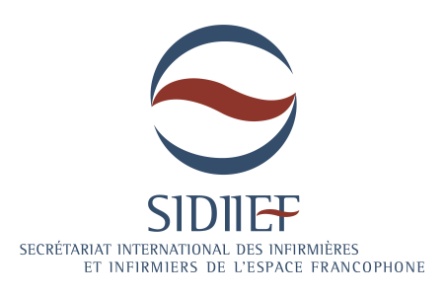 5ème Séminaire européen du SIDIIEF« Pratiques avancées : état des lieux et actualités »Lundi 25 septembre 2017Site de Belle Idée - Amphithéâtre AjuriaguerraChemin du Petit-Bel-Air 2
CH-1225 Chêne-BourgBulletin d’inscriptionMerci de retourner ce document d’inscription par courriel à : recherche-formation.directionsoins@hcuge.chavant le 01/09/2017Références bancaires	                                                      	Ordre de virement depuis la Franceou par bulletin de versementCompte CCP No 12-1-2 au nom des Hôpitaux Universitaires de Genève, CH-1211 Genève 14
mentionner «CGR 70646  -  SIDIIEF 25/09/17» dans le motif du versement.TarifComprenant le repas de midi et les 2 collationsLe montant est à verser avant le 01/09/2017CHF 75.->  membre individuel SIDIIEF>  collaborateur HUGCHF 100.->  non-membre SIDIIEFNomPrénomFonctionService/ DépartementInstitutionAdresseBanque : B.C.G (Banque Cantonale de Genève)Nom du compte : Hôpitaux Universitaires de Genève No du Clearing : 788No IBAN : CH97 0078 8000 S077 5005 2Référence : CGR 70646  -  SIDIIEF 25/09/17No IBAN : CH97 0078 8000 S077 5005 2